新 书 推 荐中文书名：《情感逻辑波 - 集思广益：成功应对复杂挑战》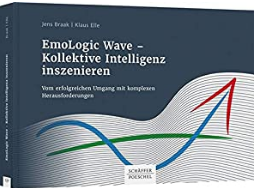 英文书名：EmoLogic Wave - Staging Collective Intelligence：Dealing successfully with complex challenges         德文书名：EmoLogic Wave - Kollektive Intelligenz inszenieren作    者：Jens Braak and Klaus Elle   出 版 社：Schaffer-Poeschel Verlag       代理公司：ANA/ Susan Xia 页    数：187页出版时间：2020年11月代理地区：中国大陆、台湾审读资料：电子稿类    型：经管内容简介：集体智慧是可衡量的吗？管理者必须有智慧吗？艺术家可以正常思考吗？复杂的问题需要简单的解决方案吗？创造力可以学习吗？知识与智慧的区别是什么？今天，我们比以往任何时候都更多地面临着这样一个问题：我们如何利用集体知识来为当今世界的挑战找到好的答案。这些答案要考虑到许多观点，要很好地处理复杂和不可预测的发展，并得到社会的支持。成功的战略进程、冲突解决和创新项目需要的不仅仅是一群坚定而有能力的专家。作者描述了如何利用情感逻辑波来塑造应对复杂挑战的扩展思维。他们介绍了其方法的应用，解释了科学和创造性战略之间的联系，并提供了将其付诸实践的具体建议。目标群体：高管、变革推动者、变革经理人、项目经理、顾问、培训师、教练作者简介：延斯·布拉克博士（Dr Jens Braak）与克劳斯·艾尔（Klaus Elle）在2015年共同创立了“达芬奇团队”。他们坚信，个人万能天才的时代已经过去，他们决定利用集体智慧的潜力来推动商业和社会的创新。他们的情感逻辑波概念来源于数十年来在国际运营的公司、中型企业和公共客户的创新和变革过程中的咨询经验。谢谢您的阅读！请将反馈信息发至：夏蕊（Susan Xia）安德鲁·纳伯格联合国际有限公司北京代表处北京市海淀区中关村大街甲59号中国人民大学文化大厦1705室邮编：100872电话：010-82504406传真：010-82504200Email：susan@nurnberg.com.cn 网址：http://www.nurnberg.com.cn
微博：http://weibo.com/nurnberg豆瓣小站：http://site.douban.com/110577/